Kundenspezifische SpindelkürzungSpindeln mit Zentrierung Bitte wählen Sie die gewünschte Spindel aus und geben Sie die Länge „x2“ an.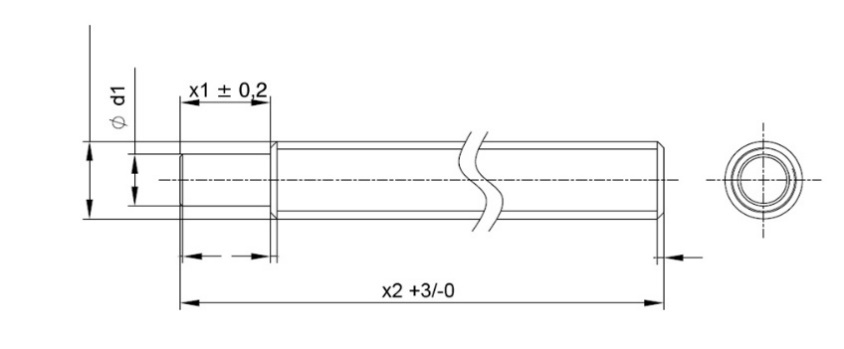 Spindeln ohne ZentrierungBitte wählen Sie die gewünschte Spindel aus und geben Sie die Länge „x2“ an.Hinweis: Für alle anderen Arten der Spindelbearbeitung gelten Mindestbestellmengen. Ihre Bearbeitungs-wünsche senden Sie bitte zusammen mit einer detaillierten Zeichnung an unseren Vertrieb: sales@nanotec.de. KundennameAuswahlSpindeltypZentrierdurchmesser d1 + Länge der Zentrierung „x1“ [mm]Gesamtlänge „x2“[mm] Max. Länge [mm]Tr3,5x12h10; L=7200Tr5x23h7; L=7300Tr5x53h7; L=7300Tr6x14h7; L=7300Tr6x24h7; L=7300Tr10x28h7; L=10300Tr10x68h7; L=10300AuswahlSpindeltypGesamtlänge „x2” [mm]Max. Länge. [mm]Tr3,5x1500Tr5x21000Tr5x51050Tr6x11050Tr6x21050Tr10x21050Tr10x61000M6x11000